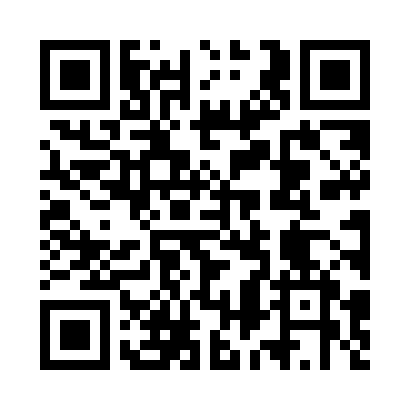 Prayer times for Laskowice, PolandMon 1 Apr 2024 - Tue 30 Apr 2024High Latitude Method: Angle Based RulePrayer Calculation Method: Muslim World LeagueAsar Calculation Method: HanafiPrayer times provided by https://www.salahtimes.comDateDayFajrSunriseDhuhrAsrMaghribIsha1Mon4:096:1612:475:137:209:192Tue4:066:1312:475:157:229:213Wed4:036:1112:475:167:249:244Thu4:006:0812:465:177:259:265Fri3:566:0612:465:197:279:296Sat3:536:0412:465:207:299:327Sun3:506:0112:465:217:319:348Mon3:465:5912:455:237:339:379Tue3:435:5612:455:247:359:4010Wed3:405:5412:455:257:379:4211Thu3:365:5212:455:267:389:4512Fri3:335:4912:445:287:409:4813Sat3:295:4712:445:297:429:5114Sun3:265:4512:445:307:449:5415Mon3:225:4212:445:327:469:5716Tue3:195:4012:435:337:4810:0017Wed3:155:3812:435:347:4910:0318Thu3:115:3512:435:357:5110:0619Fri3:075:3312:435:367:5310:0920Sat3:045:3112:425:387:5510:1221Sun3:005:2912:425:397:5710:1522Mon2:565:2612:425:407:5910:1823Tue2:525:2412:425:418:0110:2224Wed2:485:2212:425:428:0210:2525Thu2:445:2012:415:448:0410:2926Fri2:405:1812:415:458:0610:3227Sat2:355:1512:415:468:0810:3628Sun2:315:1312:415:478:1010:4029Mon2:295:1112:415:488:1210:4330Tue2:285:0912:415:498:1310:45